This Addendum 1 hereby modifies the RFP as follow:Deletions in the RFP are shown in strikeout font (strikeout font); insertions are shown in bold underlined font (bold underlined font).  Paragraph numbers refer to the numbers in the original RFP. The following is to be inserted as Paragraph 4 of the Synopsis of the RFP:  Any reference to Pilot Court or Pilot Courts throughout the RFP document shall mean: 1. The Superior Court of California, Sacramento County; 2. The Superior Court of California, Madera Couty; 3. Possibly The Superior Court of California, Ventura County.      The following changes are to be made to the Synopsis (http://www.courts.ca.gov/34973.htm) of the RFP:  NOTE: Questions regarding this RFP should be directed to solicitations@jud.ca.gov and must be received by August 22, 2016, no later August 25, 2016, no later than 5pm.      Page 10 of 20 of the RFP, Line Item 4 shall read: August 2225, 2016 [END OF ADDENDUM 1]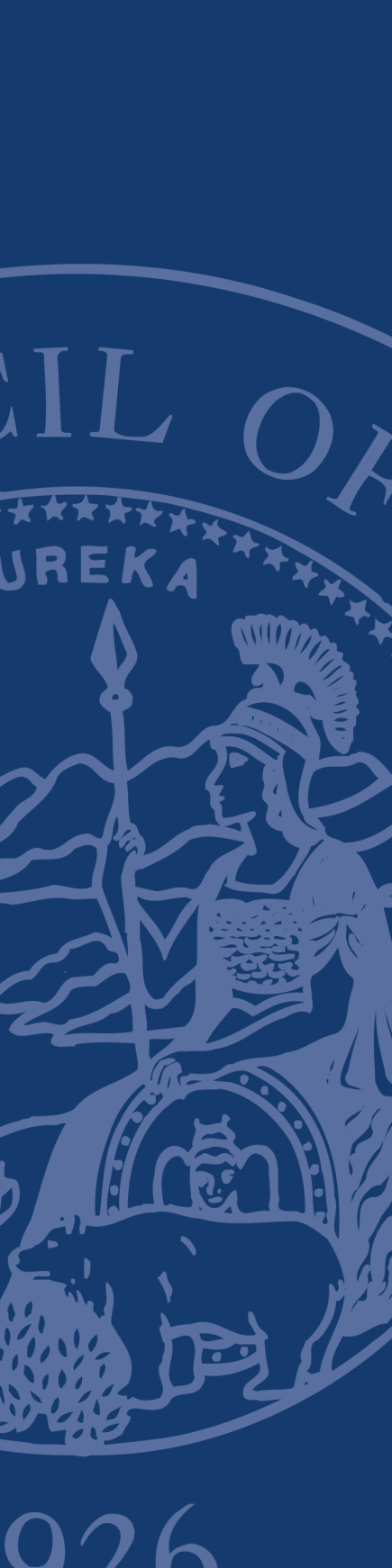 REQUEST FOR PROPOSALSJudicial Council of CaliforniaRegarding:	ADDENDUM #1RFP Title:	Video Remote Interpreting Pilot Project RFP Number:	COS-VRILAP-MDS-080816Due Date and Time:	September 6, 2016, 4:30PM 